AIMC Category Performance Report 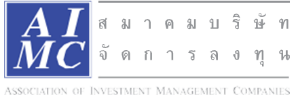 Report as of 30/04/2023Return statistics for Thailand Mutual FundsAverage Trailing Return (%)Average Trailing Return (%)Average Trailing Return (%)Average Trailing Return (%)Average Trailing Return (%)Average Trailing Return (%)Average Calendar Year Return (%)Average Calendar Year Return (%)Average Calendar Year Return (%)Average Calendar Year Return (%)Average Calendar Year Return (%)AIMC CategoryYTD3M6M1Y3Y5Y10Y20182019202020212022Aggressive Allocation-3.72-4.93-1.68-6.306.27-1.080.83-11.322.94-3.7117.78-4.53ASEAN Equity1.28-1.390.61-10.889.81-1.47-8.68-16.31-1.88-0.6424.80-13.86Asia Pacific Ex Japan0.28-5.5411.52-10.663.95-2.292.57-18.539.4622.911.18-22.07Commodities Energy-4.49-2.31-13.22-17.7338.460.85-6.57-19.5023.72-31.4165.8413.47Commodities Precious Metals7.224.0214.13-0.283.456.601.89-3.7611.3722.38-1.94-0.75Conservative Allocation-0.54-1.250.56-1.840.460.001.16-1.733.47-1.013.30-3.64Emerging Market0.92-5.378.55-8.900.38-4.80-0.93-16.0414.489.34-3.39-24.38Emerging Market Bond Discretionary F/X Hedge or Unhedge-0.23-2.695.89-7.26-3.29-2.57-1.63-6.5310.473.86-4.60-16.35Energy-13.97-11.55-13.65-10.932.90-2.812.64-3.649.71-6.5510.384.80Equity General-6.32-6.28-3.13-6.246.99-1.680.59-12.302.69-9.6119.031.13Equity Large Cap-6.30-5.34-3.37-4.516.39-2.470.58-8.621.31-11.2216.031.98Equity Small - Mid Cap-7.93-10.76-7.55-14.3216.912.30--23.303.768.0341.13-4.54European Equity10.854.1715.552.7412.005.146.30-14.6526.034.6224.32-19.18Foreign Investment Allocation1.98-1.483.35-6.241.88-0.051.84-9.5612.836.416.90-17.03Fund of Property Fund - Foreign0.03-5.331.32-19.181.16-0.880.84-5.9218.33-6.5919.71-25.78Fund of Property Fund - Thai-2.92-8.390.63-6.00-7.06-2.291.049.2819.91-22.42-0.22-6.52Fund of Property fund -Thai and Foreign0.65-4.823.49-8.60-2.060.022.993.5721.25-10.252.89-11.27Global Bond Discretionary F/X Hedge or Unhedge0.85-1.052.07-4.14-0.78-0.38-1.08-1.845.143.621.13-10.76Global Bond Fully F/X Hedge1.70-0.703.20-3.37-1.30-0.420.36-5.287.704.320.11-11.41Global Equity5.25-1.424.57-7.817.223.623.56-12.0920.0219.5012.50-26.93Greater China Equity-3.83-11.2716.46-11.61-7.12-5.55-0.02-18.4221.9119.36-12.55-27.20Health Care-0.33-1.47-2.17-1.495.887.038.91-3.4919.8022.597.71-19.54High Yield Bond2.10-0.292.80-3.482.300.92--3.557.373.444.76-11.58India Equity-1.271.05-5.16-8.0914.633.016.63-12.071.0612.0726.23-12.85Japan Equity7.573.504.066.5310.342.645.98-17.1218.2010.096.73-10.31Long Term General Bond0.550.202.781.820.441.392.05-0.836.882.26-0.26-1.11Mid Term General Bond0.390.361.301.440.621.171.771.043.061.030.670.14Mid Term Government Bond0.120.141.131.000.040.701.310.552.521.40-0.18-0.06Moderate Allocation-0.96-2.260.44-3.301.72-0.681.07-5.424.65-3.467.56-5.37Money Market General0.300.240.430.600.380.671.090.931.270.550.200.38Money Market Government0.300.250.420.580.330.621.000.921.240.420.180.35SET 50 Index Fund-7.14-5.82-4.66-4.193.95-2.551.13-5.604.22-13.2110.814.94Short Term General Bond0.380.310.620.850.590.861.301.171.810.490.420.55Short Term Government Bond0.240.240.430.600.290.560.980.901.120.50-0.050.39Technology Equity13.25-0.226.25-15.351.482.23--14.3327.1250.158.42-43.73Thai Free Hold-0.220.010.212.600.281.223.553.420.99-2.43-0.633.30Thai Mixed (between free and lease hold)-0.14-0.56-0.46-1.57-0.331.953.046.245.033.19-1.48-4.43US Equity6.76-0.141.36-7.346.925.228.66-8.5723.6420.7022.20-30.01Vietnam Equity1.19-4.981.80-26.929.55-2.37--18.80-3.6215.8645.20-32.85